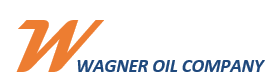 Dear Interest Owner: Wagner Oil Company is pleased to announce that we now offer Electronic Funds Transfer (ETF)/Direct Deposit (ACH) services provided to our owners at no additional cost. Direct Deposit Requirements:EFT payments are only available for accounts drawn within the United StatesFor your protection, we DO NOT accept temporary checksIf you meet the above requirements and you wish to sign up for this service, please complete the included Direct Deposit Enrollment Form with an attached VOIDED check and mail it to Wagner Oil Company, 500 Commerce St, Suite 600, Fort Worth, TX 76102.To be able to access your information online you will need to do one of the following:If you are a current EnergyLink customer, please sign on to our website (www.wagneroil.com) and select the Interest Owners tab.  Please use your current Energylink login credentials to access your data.  If you need assistance please call Energylink at 1-855-301-5241 or email them at ormssupport@enverus.com.If you are not currently an EnergyLink customer, please sign up for your free Wagner Oil Company Interest Owner account services, hosted by EnergyLink, by contacting them at 1-855-301-5241 for assistance. They will assist in setting up your account. If you elect to sign up for this service you may continue to receive paper checks for one to two accounting cycles while we process your request. If you have any questions about the enrollment process, please email us at www.land_ws@wagneroil.com or call us at 1-817-968-1735.DIRECT DEPOSIT ENROLLMENT FORM By filling out and returning the below Direct Deposit Enrollment Form, the undersigned, hereinafter called “Owner”, is representing that he/she is the owner of an oil, gas and/or mineral interest that is currently paid by Wagner Oil Company.  Owner is authorizing Wagner Oil Company to make direct deposit via Electronic Funds Transfer (EFT) payments for his/her/its owned interest to the financial institution and owner account as designated below.   Owner agrees that electing to participate in EFT payments will not amend any lease agreements between Wagner Oil Company and Owner.  This agreement simply allows for EFT payments in lieu of paper check payments.   Owner agrees to give at least thirty (30) days advance written notice of any change in the payment instructions shown below.  Owner agrees that any changes to their mailing address will continue to be submitted in writing to Wagner Oil Company.  * This is a VOLUNTARY service provided at your request.  If you do not respond you will NOT be signed up for this convenient service at this time*DIRECT DEPOSIT ENROLLMENT FORMRequest Type:      New Application        Request Change         CancellationOwner Name: ___________________________________________ Owner Number: ___________________SS# or Fed Tax ID: ___________________Owner Address: ______________________________________________________                             ______________________________________________________  Phone Number: _________________________    Email Address: ____________________________Financial Institution’s Name: ______________________________________ Name on Account: _____________________________________________    ABA Routing Number (9 digits): ____________________ 	 Account Number: ________________________________ Account Type:   Checking      Savings  Signature of Owner(s) or Authorized Representative (If you are Authorized Representative; provide supporting documentation):X                                                                                         .                            Date:                                                  .Print Name:                                                                                                                                                              .Wagner Oil Company also offers electronic Revenue Check Detail via the Owner’s section of our website (www.wagneroil.com). Please select your preference below: I request that I receive/continue to receive my documents via mail.                I request that all Revenue statements be provided electronically via the Owner Relations tab of the Wagner Oil Company’s website and no longer via mail.  I understand that I will need a user name and login credentials supplied from EnergyLink to access my data and that I will no longer receive mailed statements. I further acknowledge that I may change back to paper statements as desired if requested in the future.Please mail this completed form along with a Voided Check to:Wagner Oil Company, 500 Commerce Street, Suite 600, Fort Worth, TX 76102